ГОСТ 10060.0-95МЕЖГОСУДАРСТВЕННЫЙ СТАНДАРТМЕТОДЫ ОПРЕДЕЛЕНИЯ МОРОЗОСТОЙКОСТИОБЩИЕ ТРЕБОВАНИЯМЕЖГОСУДАРСТВЕННАЯ НАУЧНО-ТЕХНИЧЕСКАЯ КОМИССИЯ ПО СТАНДАРТИЗАЦИИ И ТЕХНИЧЕСКОМУ НОРМИРОВАНИЮ В СТРОИТЕЛЬСТВЕ (МНТКС)МоскваПредисловие1 РАЗРАБОТАН Научно-исследовательским, проектно-конструкторским и технологическим институтом бетона и железобетона (НИИЖБ) Российской ФедерацииВНЕСЕН Минстроем России2 ПРИНЯТ Межгосударственной научно-технической комиссией по стандартизации и техническому нормированию в строительстве (МНТКС) 22 ноября 1995 г.За принятие проголосовали3 ВЗАМЕН ГОСТ 10060-87 в части первого метода определения морозостойкости4 ВВЕДЕН в действие с 1 сентября 1996 г. в качестве государственного стандарта Российской Федерации постановлением Минстроя России от 5 марта 1996 г. № 18-17Содержание1 Область применения2 Нормативные ссылки3 Определения4 Общие положенияПриложение А Форма журнала испытания бетона на морозостойкостьМЕЖГОСУДАРСТВЕННЫЙ СТАНДАРТБЕТОНЫМЕТОДЫ ОПРЕДЕЛЕНИЯ МОРОЗОСТОЙКОСТИОБЩИЕ ТРЕБОВАНИЯCONCRETES. METHODS FOR THE DETERMINATIONOF FROST-RESISTANCE. GENERAL REQUIREMENTSДата введения 1996-09-011 Область примененияНастоящий стандарт распространяется на тяжелые, мелкозернистые, легкие и плотные силикатные бетоны (далее - бетоны) и устанавливает базовые и ускоренные методы определения морозостойкости.Методы применяют в соответствии с указаниями настоящего стандарта и ГОСТ 10060.1-95...ГОСТ 10060.4-95 при подборе состава и контроле качества бетонных и железобетонных изделий, конструкций и сооружений, предназначенных для эксплуатации в условиях совместного воздействия знакопеременных температур и водной среды.При расхождении результатов определения морозостойкости по базовому и ускоренным методам испытания в качестве окончательных принимают результаты, полученные по базовым методам.Структурно-механический метод предназначен для оценки морозостойкости бетона при подборе и корректировке его состава лабораториями предприятий стройиндустрии и не применяется для контроля морозостойкости.2 Нормативные ссылкиВ настоящем стандарте использованы ссылки на следующие стандарты:ГОСТ 10180-90 Бетоны. Методы определения прочности по контрольным образцам.ГОСТ 10181.0-81 Смеси бетонные. Общие требования к методам испытаний.ГОСТ 22685-89 Формы для изготовления контрольных образцов бетона. Технические условия3 ОпределенияВ настоящем стандарте применяют следующие термины с соответствующими определениями.3.1 Морозостойкость бетона - способность сохранять физикомеханические свойства при многократном переменном замораживании и оттаивании.Морозостойкость бетона характеризуют соответствующей маркой по морозостойкости F.3.2 Марка бетона по морозостойкости F - установленное нормами минимальное число циклов замораживания и оттаивания образцов бетона, испытанных по базовым методам, при которых сохраняются первоначальные физико-механические свойства в нормируемых пределах.3.3 Цикл испытания - совокупность одного периода замораживания и оттаивания образцов.3.4 Основные образцы - образцы, предназначенные для замораживания и оттаивания (испытания).3.5 Контрольные образцы - образцы, предназначенные для определения прочности бетона на сжатие перед началом испытания основных образцов.4 Общие положения4.1 Настоящий стандарт устанавливает следующие методы определения морозостойкости:базовые - первый (для всех видов бетонов, кроме бетонов дорожных и аэродромных покрытий) и второй (для бетонов дорожных и аэродромных покрытий);ускоренные при многократном замораживании и оттаивании - второй и третий;ускоренные при однократном замораживании - четвертый (дилатометрический) и пятый (структурно-механический).4.2 Условия испытания для определения морозостойкости в зависимости от метода и вида бетона принимают по таблице 1.Таблица 14.3 Морозостойкость бетона определяют в проектном возрасте (после итоговых испытаний), установленном в нормативно-технической и проектной документации, при достижении им прочности на сжатие, соответствующей его классу (прочности).4.4 Средства измерения, оборудование и приспособления должны обеспечивать требования настоящего стандарта и должны быть проверены в установленном порядке государственными органами.4.5 Бетонные образцы следует изготавливать в формах, соответствующих требованиям ГОСТ 22685.4.6 Образцы изготавливают и испытывают сериями.4.7 Пробы бетонной смеси отбирают по ГОСТ 10181.0, образцы изготавливают и хранят по ГОСТ 10180.При изготовлении образцов размером 70 мм из бетонной смеси с наибольшей крупностью заполнителя до 40 мм удаляют (вручную или на сите с ячейками размером 20 мм) зерна заполнителя размером более 20 мм.4.8 Количество и размер изготовляемых образцов бетона в зависимости от метода определения морозостойкости принимают по таблице 2.Таблица 24.9 Образцы для испытания должны быть без внешних дефектов, средняя плотность которых не отличается от минимальной более чем на 50 кг/м3.4.10 Массу образцов определяют с погрешностью не более 0,1 %.4.11 Контрольные образцы бетона перед испытанием на прочность, а основные образцы перед замораживанием насыщают водой/раствором соли температурой (182) С.Для насыщения образцы погружают в жидкость на 1/3 их высоты на 24 ч, затем уровень жидкости повышают до 2/3 высоты образца и выдерживают в таком положении еще 24 ч, после чего образцы полностью погружают в жидкость на 48 ч таким образом, чтобы уровень жидкости был выше верхней грани образцов не менее чем на 20 мм.4.12 Число циклов испытания основных образцов бетона в течение одних суток должно быть не менее одного.4.13 Соотношение между числом циклов испытаний и маркой бетона по морозостойкости для методов, основанных на замораживании - оттаивании, принимают по таблице 3.4.14 В промежуточный срок испытания контролируют состояние образцов: появление трещин, отколов, шелушение поверхности. При появлении указанных дефектов испытание прекращают, и в журнале испытаний делают запись о том, что бетон не соответствует требуемой марке по морозостойкости.4.15 Время выдерживания при одновременном замораживании в морозильной камере образцов разных размеров принимают соответствующим наибольшим образцам.4.16 В случае вынужденного перерыва в испытании образцы хранят на воздухе не более 5 сут. Перед продолжением испытания образцы вновь насыщают водой/раствором соли по 4.11При перерыве в испытании более 5 сут испытания возобновляют на новых сериях образцов.4.17 Исходные данные и результаты испытаний контрольных и основных образцов бетона по первому - третьему методам заносят в журнал испытаний по форме, приведенной в приложении А.Таблица 3ПРИЛОЖЕНИЕ А(рекомендуемое)ФОРМА ЖУРНАЛА ИСПЫТАНИЯ БЕТОНА НА МОРОЗОСТОЙКОСТЬ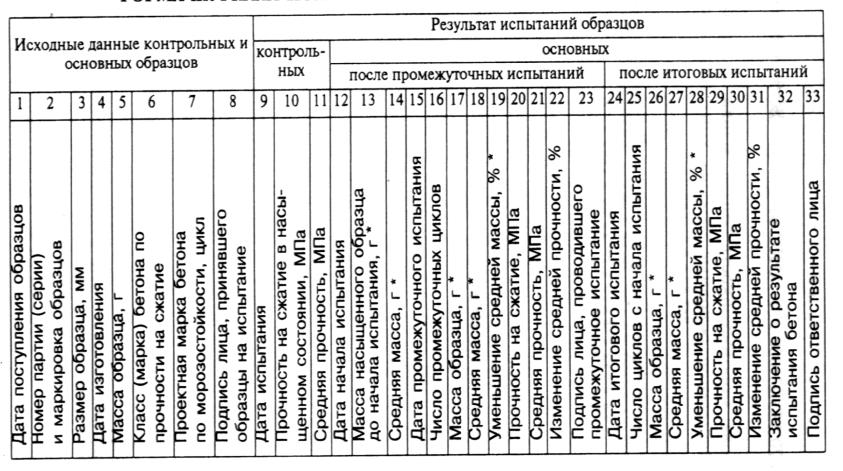 Начальник лаборатории ___________   _________________________                                   (подпись)-----------------* Графы используются только при испытании бетонов дорожных и аэродромных покрытийКлючевые слова: морозостойкость бетона, марка по морозостойкости, цикл испытания, основные образцы, контрольные образцыНаименование государстваНаименование органа государственного управления строительствомАзербайджанская РеспубликаГосстрой Азербайджанской РеспубликиРеспублика АрменияГосупрархитектуры Республики АрменияРеспублика КазахстанМинстрой Республики КазахстанКыргызская РеспубликаГосстрой Кыргызской РеспубликиРеспублика МолдоваМинархстрой Республики МолдоваРоссийская ФедерацияМинстрой РоссииРеспублика ТаджикистанГосстрой Республики ТаджикистанРеспублика УзбекистанГоскомархитектстрой Республики УзбекистанНомер методаУсловия испытанияУсловия испытанияУсловия испытанияВид бетонаСреда насыщенияСреда, температура замораживания, ССреда оттаиванияБазовыеБазовыеБазовыеБазовыеБазовыеПервыйВодаВоздушная, минус 182ВодаВсе виды бетонов, кроме бетонов дорожных и аэродромных покрытийВторой5%- ный водный раствор хлористого натрияТо же5%- ный водный раствор хлористого натрияБетоны дорожных и аэродромных покрытийУскоренные при многократном замораживании и оттаиванииУскоренные при многократном замораживании и оттаиванииУскоренные при многократном замораживании и оттаиванииУскоренные при многократном замораживании и оттаиванииУскоренные при многократном замораживании и оттаиванииВторой5%- ный водный раствор хлористого натрияВоздушная, минус 1825%- ный водный раствор хлористого натрияВсе виды бетонов, кроме бетонов дорожных и аэродромных покрытий и легких со средней плотностью менее D1500ТретийТо же5%- ный водный раствор хлористого натрия минус 505То жеВсе виды бетонов, кроме легких со средней плотностью менее D1500Ускоренные при однократном замораживанииУскоренные при однократном замораживанииУскоренные при однократном замораживанииУскоренные при однократном замораживанииУскоренные при однократном замораживанииЧетвертый*ВодаКеросин, минус 182-Все виды бетонов, кроме бетонов дорожных и аэродромных покрытийПятый«Воздушная, минус 182ВоздушнаяТо же* При определении морозостойкости бетонов дорожных и аэродромных покрытий четвертым методом следует установить корреляцию со вторым базовым методом.* При определении морозостойкости бетонов дорожных и аэродромных покрытий четвертым методом следует установить корреляцию со вторым базовым методом.* При определении морозостойкости бетонов дорожных и аэродромных покрытий четвертым методом следует установить корреляцию со вторым базовым методом.* При определении морозостойкости бетонов дорожных и аэродромных покрытий четвертым методом следует установить корреляцию со вторым базовым методом.* При определении морозостойкости бетонов дорожных и аэродромных покрытий четвертым методом следует установить корреляцию со вторым базовым методом.Метод определения Размер образца, ммКоличество образцов, штКоличество образцов, штморозостойкостиконтрольныхосновныхПервый100х100х100 или 150х150х150612Второй100х100х100 или150х150х150612Третий100х100х100 или70х70х7066Четвертый100х100х100, цилиндры: диаметр 70, высота 70-3Пятый100х100х100 или 150х150х15033Примечание - Для бетона гидротехнических сооружений, испытываемого по первому методу допускается применять образцы размером 200х200х200Примечание - Для бетона гидротехнических сооружений, испытываемого по первому методу допускается применять образцы размером 200х200х200Примечание - Для бетона гидротехнических сооружений, испытываемого по первому методу допускается применять образцы размером 200х200х200Примечание - Для бетона гидротехнических сооружений, испытываемого по первому методу допускается применять образцы размером 200х200х200Метод испытанияВид бетонаЧисло циклов замораживания - оттаивания для бетона марки по морозостойкостиЧисло циклов замораживания - оттаивания для бетона марки по морозостойкостиЧисло циклов замораживания - оттаивания для бетона марки по морозостойкостиЧисло циклов замораживания - оттаивания для бетона марки по морозостойкостиЧисло циклов замораживания - оттаивания для бетона марки по морозостойкостиЧисло циклов замораживания - оттаивания для бетона марки по морозостойкостиЧисло циклов замораживания - оттаивания для бетона марки по морозостойкостиЧисло циклов замораживания - оттаивания для бетона марки по морозостойкостиЧисло циклов замораживания - оттаивания для бетона марки по морозостойкостиЧисло циклов замораживания - оттаивания для бетона марки по морозостойкостиЧисло циклов замораживания - оттаивания для бетона марки по морозостойкостиЧисло циклов замораживания - оттаивания для бетона марки по морозостойкостиЧисло циклов замораживания - оттаивания для бетона марки по морозостойкостиF25F35F50F75F100F150F200F300F400F500F600F800F1000ПервыйВсе виды бетонов, кроме бетонов дорожных и аэродромных покрытий15*25253535505075751001001501502002003003004004005005006006008008001000ВторойВсе виды бетонов, кроме бетонов дорожных и аэродромных покрытий и легкого бетона со сред----8-13-2020303045457575110110150150200200300300450Третийней плотностью менее D1500---234581215192735ВторойБетоны дорожных и аэродромных покрытий--35505075751001001501502002003003004004005005006006008008001000Третий----51020375580105155205* Над чертой указано число циклов, после которого производится промежуточное испытание, под чертой - число циклов, соответствующее марке бетона по морозостойкости* Над чертой указано число циклов, после которого производится промежуточное испытание, под чертой - число циклов, соответствующее марке бетона по морозостойкости* Над чертой указано число циклов, после которого производится промежуточное испытание, под чертой - число циклов, соответствующее марке бетона по морозостойкости* Над чертой указано число циклов, после которого производится промежуточное испытание, под чертой - число циклов, соответствующее марке бетона по морозостойкости* Над чертой указано число циклов, после которого производится промежуточное испытание, под чертой - число циклов, соответствующее марке бетона по морозостойкости* Над чертой указано число циклов, после которого производится промежуточное испытание, под чертой - число циклов, соответствующее марке бетона по морозостойкости* Над чертой указано число циклов, после которого производится промежуточное испытание, под чертой - число циклов, соответствующее марке бетона по морозостойкости* Над чертой указано число циклов, после которого производится промежуточное испытание, под чертой - число циклов, соответствующее марке бетона по морозостойкости* Над чертой указано число циклов, после которого производится промежуточное испытание, под чертой - число циклов, соответствующее марке бетона по морозостойкости* Над чертой указано число циклов, после которого производится промежуточное испытание, под чертой - число циклов, соответствующее марке бетона по морозостойкости* Над чертой указано число циклов, после которого производится промежуточное испытание, под чертой - число циклов, соответствующее марке бетона по морозостойкости* Над чертой указано число циклов, после которого производится промежуточное испытание, под чертой - число циклов, соответствующее марке бетона по морозостойкости* Над чертой указано число циклов, после которого производится промежуточное испытание, под чертой - число циклов, соответствующее марке бетона по морозостойкости* Над чертой указано число циклов, после которого производится промежуточное испытание, под чертой - число циклов, соответствующее марке бетона по морозостойкости* Над чертой указано число циклов, после которого производится промежуточное испытание, под чертой - число циклов, соответствующее марке бетона по морозостойкости